泉州七中2020级高一下学期数学限时训练（2）2021-3-12                                                                  组卷人：梁木华  一、选择题（本大题共8小题，共40分）下列结论中正确的为      A. 两个有共同起点的单位向量，其终点必相同   B. 向量与向量的长度相等
C. 对任意向量，是一个单位向量            D. 零向量没有方向【答案】B 【解答】解：A选项，单位向量的方向任意，所以当起点相同时，终点在以起点为圆心的单位圆上，终点不一定相同，故A不正确
B选项，向量与向量是相反向量，方向相反，长度相等，故B正确
C选项，当时，无意义，故C不正确
D选项，零向量的方向是任意的，而不是没有方向，故D不正确．
故选B．如图所示，是顶角为 的等腰三角形，且，则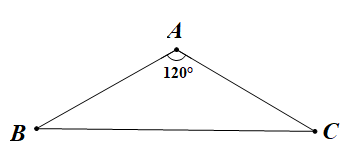 A. 	B. 	C. 	D. 【答案】C  解：是顶角为 的等腰三角形，且，则，
则，，
则．  选C．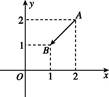 在如图所示的平面直角坐标系中，向量的坐标是A.    B.   C.    D. 【答案】D  解：因为，，所以，故选D．如图所示，已知在中，D是边AB上的中点，则   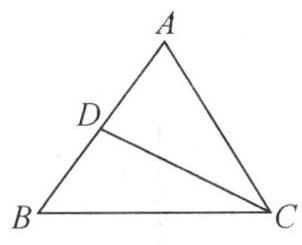 A.       B. 
C.     D. 【答案】B解：方法一：是AB的中点，
，
．方法二：．
故选B．已知在中，，P是BN上的一点若，则实数m的值为     A. 	B. 	C. 	D. 【答案】C解：设，
则，解得    故选C．已知是边长为2的正六边形内的一点，则的取值范围是　　A．	B．	C．	D．【思路分析】画出图形，结合向量的数量积转化判断求解即可．【解析】：画出图形如图，，它的几何意义是的长度与在向量的投影的乘积，显然，在处时，取得最大值，，可得，最大值为6，在处取得最小值，，最小值为，是边长为2的正六边形内的一点，所以的取值范围是．故选：．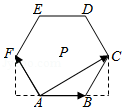 【总结与归纳】本题考查向量的数量积的应用，向量在几何中的应用，是中档题．如图所示，已知点G是的重心，过点G作直线分别与AB，AC两边交于M，N两点点N与点C不重合，设，，则的最小值为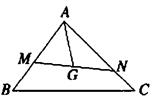 A. 2  B.    C.    D. 【答案】A【分析】难度适中解：为的重心，
，且，
又在线段MN上，，，
，
，
当且仅当，即时等号成立．   故选A．已知，是平面内两个不共线的向量，，，，若三点共线，则k的值为    A. 2	B. 	C. 	D. 3【答案】A    解：，，，
，
，
、B、D三点共线，
与共线，
存在唯一的实数，使得；
即，
所以解得．   故选A．二、不定项选择题（本大题共4小题，共20分）下列说法错误的是         A. 若=，则 .       B. 若，则存在唯一实数使得
C. 两个非零向量，，若，则与共线且反向
D. 已知，，且与的夹角为锐角，则实数的取值范围是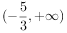 【答案】ABD解：对于A：若为零向量，则错误；
对于B：若，则  ，如果，则实数不唯一，故错误；
对于C：两个非零向量，，若，可得，
即，，
则两个向量的夹角为，则与共线且反向，故正确；
对于D：已知，，且与的夹角为锐角，
可得，即，
可得，解得，
当与的夹角为0时，，
所以，
所以与的夹角为锐角时且，故错误；故说法错误的是ABD．
故选ABD．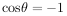 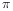 设是三个非零向量，则正确的有     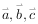 A. 若，，则；
B. 若，则可构成三角形；
C. 
D. 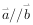 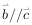 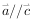 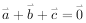 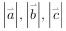 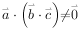 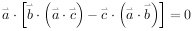 【答案】AD解：对于A，因为不是零向量，所以，故正确；
对于B，可能共线，方向不一样；故错；
对于C，如果，则，故错；
对于D，向量满足分配律
即
故正确．
故选AD11. 已知a＝(cos α，sin α)，b＝(cos β，sin β)，α，β∈(0，π)，且a⊥b，则下列结论正确的是(　　)A．α＝β        B．α＝β＋    C．(a＋b)⊥(a－b)  	D．|a＋b|＝|a－b|答案　CD解析　∵a⊥b，∴a·b＝cos αcos β＋sin αsinβ＝0，即cos(α－β)＝0，∵α，β∈(0, π)，∴α－β＝±，故A，B错误．又(a＋b)·(a－b)＝|a|2－|b|2＝1－1＝0，∴(a＋b)⊥(a－b)，故C正确．(a＋b)2＝a2＋2a·b＋b2＝a2＋b2＝2，(a－b)2＝a2－2a·b＋b2＝a2＋b2＝2，故D正确．12．定义平面向量之间的一种运算“⊙”如下：对任意的a＝(m，n)，b＝(p，q)，令a⊙b＝mq－np，下面说法正确的是(　　)A．若a与b共线，则a⊙b＝0           B．a⊙b＝b⊙aC．对任意的λ∈R，有(λa)⊙b＝λ(a⊙b)    D．(a⊙b)2＋(a·b)2＝|a|2|b|2答案　ACD解析　对于A，若a与b共线，则有mq－np＝0，又a⊙b＝mq－np，所以a⊙b＝0，故A正确；对于B，因为a⊙b＝mq－np，而b⊙a＝pn－qm，所以有a⊙b≠b⊙a，故B错误；对于C，(λa)⊙b＝λqm－λpn，而λ(a⊙b)＝λ(qm－pn)＝λqm－λpn，故C正确；对于D，(a⊙b)2＋(a·b)2＝(qm－pn)2＋(mp＋nq)2＝(m2＋n2)(p2＋q2)＝|a|2|b|2，D正确．故选ACD.填空题（本大题共4小题，共20分）13. 已知非零向量，满足，则          ．【答案】【解析】【分析】本题考查向量的概念及几何表示，向量的模，向量的线性运算，属于基础题．
设，，则，，由，得为正三角形，设其边长为1，计算可得．
【解答】
解：如图，设，，
则，．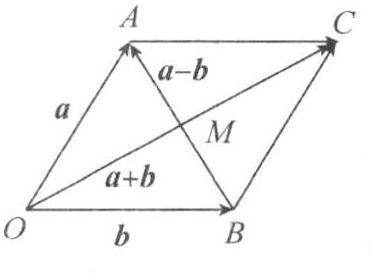 ，
．为正三角形，设其边长为1，  则，．．已知，均为非零向量，，，则，的夹角为________．【答案】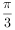 【解答】
解：由题意得，因为，，
所以，，
即，，
所以，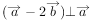 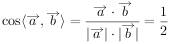 又，  所以．故答案为．等边三角形ABC中，若，则当取得最小值时，_______【答案】【解答】解：以AB所在的直线为x轴，以AB的垂直平行线为y轴，建立如图所示的直角坐标系，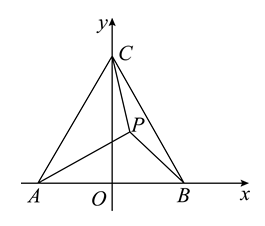 设等边三角形的边长为2，则，，C，，设，，，，，当 时，有最小值，    故答案为．在平面向量的问题中，存在一种“以平面图形为载体的有关数量积的最大值问题”，通过对该类问题的多解探究，进一步提高分析、解决此类问题的能力．如图1，已知AC＝2，B为AC的中点，分别以AB，AC为直径在AC同侧作半圆，M，N分别为两半圆上的动点(不含端点A，B，C)，且BM⊥BN，则·的最大值为________．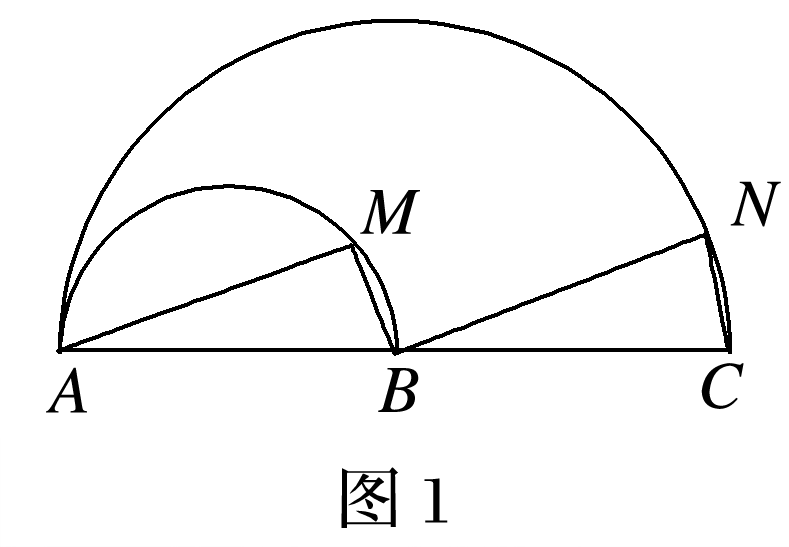 答案　解析　方法一　由题设可知AB＝BC＝BN＝1.因为点M在以AB为直径的半圆上，所以AM⊥BM，又BM⊥BN，所以AM∥BN，若设∠MAB＝θ，则∠NBC＝θ.如图2，建立平面直角坐标系xBy，则点A(－1,0)，M(－sin2θ，sin θcos θ)，C(1,0)，N(cos θ，sin θ)，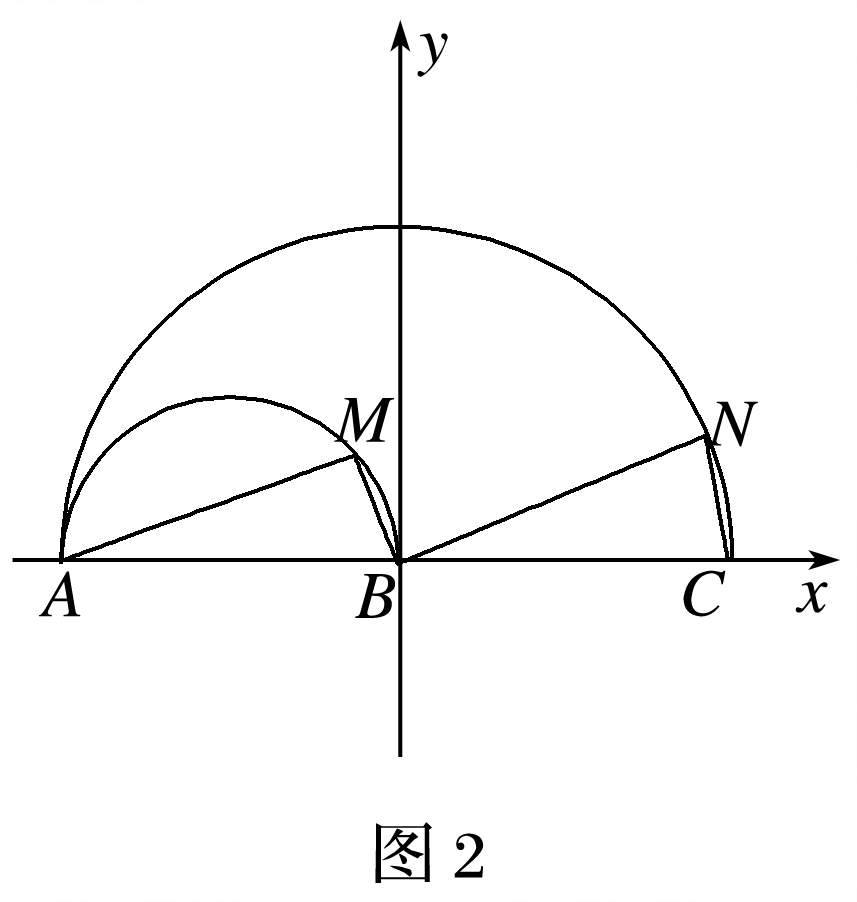 所以＝(－sin2θ＋1，sin θcos θ)＝(cos2θ，sin θcos θ)，＝(cos θ－1，sin θ)．于是，·＝cos2θ·(cos θ－1)＋sin2θcos θ＝cos3θ－cos2θ＋(1－cos2θ)·cos θ＝－cos2θ＋cos θ＝－2.又易知0<θ<，所以，当θ＝时，可得·的最大值为.评注　上述求解过程的切入点是引入辅助角θ，准确写出点M，N的坐标，以便灵活利用平面向量的坐标运算加以求解．方法二　如方法一中图2，建立平面直角坐标系xBy，设直线BN的方程为y＝kx(k>0)，则因为BM⊥BN，所以直线BM的方程为y＝－x.注意到点N是直线BN与以AC为直径的半圆的交点，所以将y＝kx与x2＋y2＝1联立，可求得点N的坐标为.注意到点M是直线BM与以AB为直径的半圆的交点，所以将y＝－x与2＋y2＝联立，可求得点M的坐标为.又A(－1,0)，C(1,0)，所以向量＝，＝，所以·＝＋·＝＝－＝－2，故当＝，即k＝时，可得·的最大值为.评注　上述求解过程的关键是引入参数k(直线BN的斜率)，并借助直线和圆的方程，灵活求解点M，N的坐标，整个求解过程显然比方法一增加了许多运算量．方法三　由题设可知AB＝BC＝BN＝1，因为点M在以AB为直径的半圆上，所以AM⊥BM，又BM⊥BN，所以AM∥BN，所以·＝||×1×cos 0°＝||.因为AM⊥BM，AB＝1，所以||＝1×cos∠MAB＝cos∠MAB，所以·＝·＝||×1×cos∠MAB＝||2.于是，·＝·(－)＝·－·＝||－||2＝－2.又0<||<1，所以，当||＝时，可得·的最大值为.评注　上述求解过程的关键是充分利用平面向量的数量积公式a·b＝|a|·|b|cos θ，将目标问题等价转化为求解关于“||”的二次函数在区间(0,1)上的最大值．方法四　如图3，分别延长AM，CN，设其交点为E，并设ME与大半圆的交点为D，连接CD，则易知AM⊥MB，AD⊥DC，所以BM∥CD，又B为AC的中点，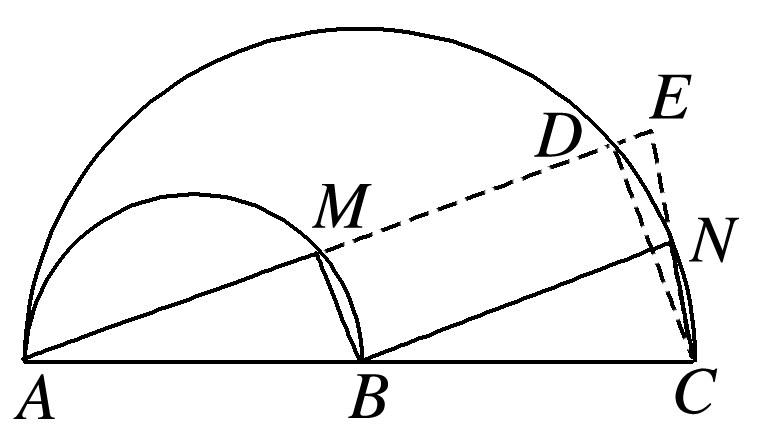 图3所以M为AD的中点，所以＝.又易知∥，且B为AC的中点，所以N为CE的中点，所以＝.于是，·＝·＝·(＋)＝·＋·＝0＋||·||cos 0°＝||·||.因为BN为△ACE的中位线，所以||＋||＝||＝2||＝2.从而，·＝||·||≤2＝×2＝，当且仅当||＝||，即D为AE的中点时不等式取等号．故所求·的最大值为.评注　上述求解过程的关键是巧作辅助线，充分利用相关平面几何知识，先获得＝和＝，然后再综合利用向量的几何意义、数量积运算、三角形中位线性质定理以及基本不等式的变形式“ab≤2”加以灵活求解．方法五　如图4，以BC为直径画半圆，交BN于点D，连接CD，则BD⊥CD.又易知AM∥BD，且AM＝BD，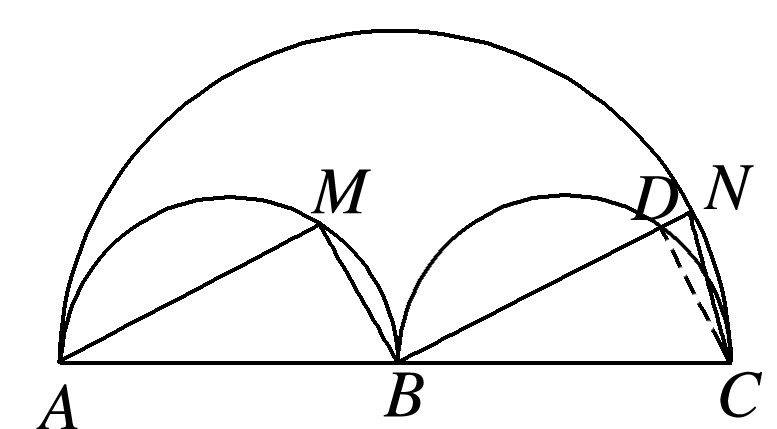 图4所以·＝·(＋)＝·＋·＝0＋||·||cos 0°＝||·||≤2＝2＝，当且仅当||＝||，即D为BN中点时不等式取等号．故所求·的最大值为.评注　上述求解过程的关键是巧作“半圆”，先将目标问题等价转化为求||·||的最大值，再灵活利用基本不等式的变形巧求最大值．显然，该解法最简单，故值得我们细细品味、深思！综上，不同的思维切入点，往往可获得不同的解题体验，真可谓“横看成岭侧成峰，远近高低各不同”，需要我们在学中“悟”，在“悟”中不断提升解题技巧．17. （解答题20分）17.已知向量m＝(2cos ωx，－1)，n＝(sin ωx－cos ωx,2)，其中ω>0，函数f (x)＝m·n＋3，若函数f (x)图象的两个相邻对称中心的距离为.(1)求函数f (x)的单调递增区间；(2)将函数f (x)的图象先向左平移个单位长度，然后纵坐标不变，横坐标缩短为原来的，得到函数g(x)的图象，当x∈时，求函数g(x)的值域．解　(1)由题意可得f (x)＝m·n＋3＝2cos ωx(sin ωx－cos ωx)－2＋3＝2sin ωxcos ωx－(2cos2ωx－1)＝sin 2ωx－cos 2ωx＝sin.由题意知，T＝＝π，得ω＝1，则f (x)＝sin.由2kπ－≤2x－≤2kπ＋，k∈Z，解得kπ－≤x≤kπ＋，k∈Z，∴f (x)的单调递增区间为，k∈Z.(2)将f (x)的图象向左平移个单位长度，得到y＝sin的图象，纵坐标不变，横坐标缩短为原来的，得到g(x)＝sin的图象．∵x∈，∴4x＋∈，∴－1≤sin≤，故函数g(x)的值域为[－，1]备用：如图，在中，D是边OB的中点，C是边OA上靠近点O的一个三等分点，AD与BC交于点设，．
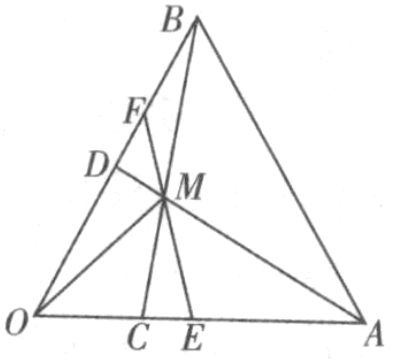 用，表示．过点M的直线与边OA，OB分别交于点E，设，，求的值．【答案】解：，，设，
，
．
，M，D三点共线，
，共线，从而
又，
，
即C，M，B三点共线，
，共线，
即  
联立解得
故．
，，
，
，
，共线，
即．
故：．【解析】本题考查平面向量的基本定理，向量的加减法以及向量的数乘运算，向量共线的充要条件，属于中档题．
设，利用向量的减法法则得，结合，共线得到关于x，y的方程：，同理得联立求解即可得到结论．
应用题中条件结合中结论得，．
结合，共线得，整理即可得到欲证结论．
在平面向量的问题中，存在一种“以平面图形为载体的有关数量积的最大值问题”，通过对该类问题的多解探究，进一步提高分析、解决此类问题的能力．题目　如图1，已知AC＝2，B为AC的中点，分别以AB，AC为直径在AC同侧作半圆，M，N分别为两半圆上的动点(不含端点A，B，C)，且BM⊥BN，则·的最大值为________．答案　解析　方法一　由题设可知AB＝BC＝BN＝1.因为点M在以AB为直径的半圆上，所以AM⊥BM，又BM⊥BN，所以AM∥BN，若设∠MAB＝θ，则∠NBC＝θ.如图2，建立平面直角坐标系xBy，则点A(－1,0)，M(－sin2θ，sin θcos θ)，C(1,0)，N(cos θ，sin θ)，所以＝(－sin2θ＋1，sin θcos θ)＝(cos2θ，sin θcos θ)，＝(cos θ－1，sin θ)．于是，·＝cos2θ·(cos θ－1)＋sin2θcos θ＝cos3θ－cos2θ＋(1－cos2θ)·cos θ＝－cos2θ＋cos θ＝－2.又易知0<θ<，所以，当θ＝时，可得·的最大值为.评注　上述求解过程的切入点是引入辅助角θ，准确写出点M，N的坐标，以便灵活利用平面向量的坐标运算加以求解．方法二　如方法一中图2，建立平面直角坐标系xBy，设直线BN的方程为y＝kx(k>0)，则因为BM⊥BN，所以直线BM的方程为y＝－x.注意到点N是直线BN与以AC为直径的半圆的交点，所以将y＝kx与x2＋y2＝1联立，可求得点N的坐标为.注意到点M是直线BM与以AB为直径的半圆的交点，所以将y＝－x与2＋y2＝联立，可求得点M的坐标为.又A(－1,0)，C(1,0)，所以向量＝，＝，所以·＝＋·＝＝－＝－2，故当＝，即k＝时，可得·的最大值为.评注　上述求解过程的关键是引入参数k(直线BN的斜率)，并借助直线和圆的方程，灵活求解点M，N的坐标，整个求解过程显然比方法一增加了许多运算量．方法三　由题设可知AB＝BC＝BN＝1，因为点M在以AB为直径的半圆上，所以AM⊥BM，又BM⊥BN，所以AM∥BN，所以·＝||×1×cos 0°＝||.因为AM⊥BM，AB＝1，所以||＝1×cos∠MAB＝cos∠MAB，所以·＝·＝||×1×cos∠MAB＝||2.于是，·＝·(－)＝·－·＝||－||2＝－2.又0<||<1，所以，当||＝时，可得·的最大值为.评注　上述求解过程的关键是充分利用平面向量的数量积公式a·b＝|a|·|b|cos θ，将目标问题等价转化为求解关于“||”的二次函数在区间(0,1)上的最大值．方法四　如图3，分别延长AM，CN，设其交点为E，并设ME与大半圆的交点为D，连接CD，则易知AM⊥MB，AD⊥DC，所以BM∥CD，又B为AC的中点，图3所以M为AD的中点，所以＝.又易知∥，且B为AC的中点，所以N为CE的中点，所以＝.于是，·＝·＝·(＋)＝·＋·＝0＋||·||cos 0°＝||·||.因为BN为△ACE的中位线，所以||＋||＝||＝2||＝2.从而，·＝||·||≤2＝×2＝，当且仅当||＝||，即D为AE的中点时不等式取等号．故所求·的最大值为.评注　上述求解过程的关键是巧作辅助线，充分利用相关平面几何知识，先获得＝和＝，然后再综合利用向量的几何意义、数量积运算、三角形中位线性质定理以及基本不等式的变形式“ab≤2”加以灵活求解．方法五　如图4，以BC为直径画半圆，交BN于点D，连接CD，则BD⊥CD.又易知AM∥BD，且AM＝BD，图4所以·＝·(＋)＝·＋·＝0＋||·||cos 0°＝||·||≤2＝2＝，当且仅当||＝||，即D为BN中点时不等式取等号．故所求·的最大值为.评注　上述求解过程的关键是巧作“半圆”，先将目标问题等价转化为求||·||的最大值，再灵活利用基本不等式的变形巧求最大值．显然，该解法最简单，故值得我们细细品味、深思！综上，不同的思维切入点，往往可获得不同的解题体验，真可谓“横看成岭侧成峰，远近高低各不同”，需要我们在学中“悟”，在“悟”中不断提升解题技巧．题号123456789101112答案BCDBCAAAABDADCDACD题号123456789101112答案BCDBCAAAABDADCDACD